INFORME TRIMESTRALABRIL, MAYO Y JUNIO  2019.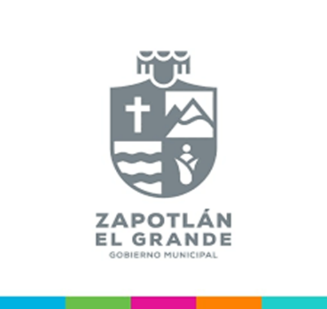 MANUEL DE JÉSUS JIMENEZ GARMA.REGIDOR.COMISIÓN EDILICIA PERMANENTE DE PARTICIPACIÓN CIUDADANA Y VECINALINFORMACIÓN GENERALREGIDOR PRESIDENTE DE LA COMISIÓN EDILICIA PERMANENTE DEPARTICIPACIÓN CIUDADANA Y VECINAL.VOCAL DE LA COMISIÓN EDILICIA PERMANENTE DE AGUA POTABLE Y SANEAMIENTO.VOCAL DE LA COMISIÓN EDILICIA PERMANENTE DE DEPORTES, RECREACIÓN Y ATENCIÓN A LA JUVENTUD.VOCAL DE LA COMISIÓN EDILICIA PERMANENTE DE INNOVACIÓN, CIENCIA Y TECNOLOGÍA.VOCAL DE LA COMISIÓN EDILICIA PERMANENTE DE HACIENDA PÚBLICA Y DE PATRIMONIO MUNICIPAL.INFORME TRIMESTRALABRIL, MAYO Y JUNIO 2019. 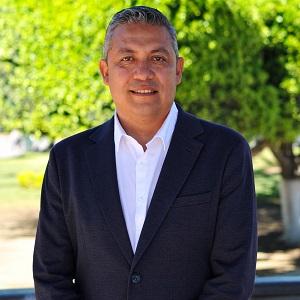 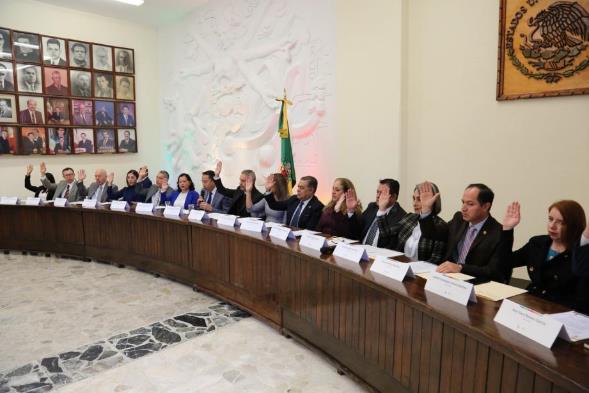 02 DE ABRIL 2019-  SESIÓN EXTRAORDINARIA  NO. 14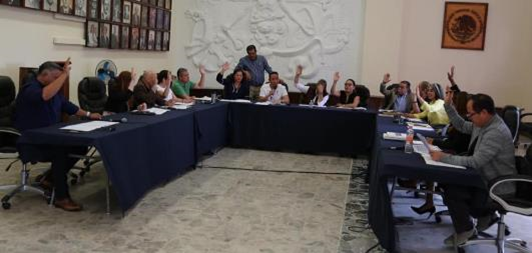  05 DE ABRIL 2019- SESION EXTRAORDINARIA NO.15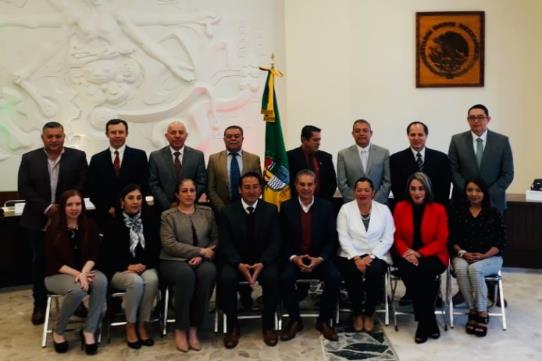 29 DE ABRIL 2019- SESION EXTRAORDINARIA NO. 16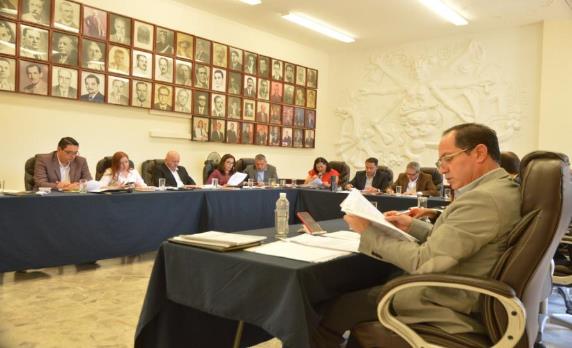 14 DE MAYO 2019- SESIÓN ORDINARIA NO. 6 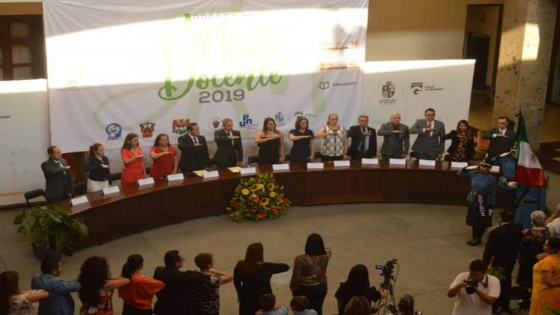 24 DE MAYO 2019- SESIÓN SOLEMNE NO. 04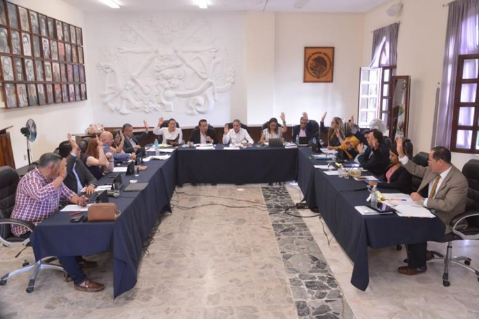 27 DE JUNIO 2019- SESIÓN ORDINARIA NO. 07 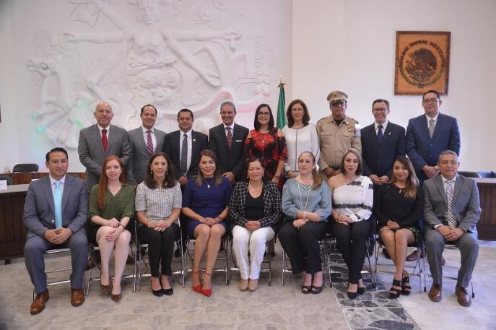 29 DE JUNIO 2019- SESION SOLEMNE NO. 05 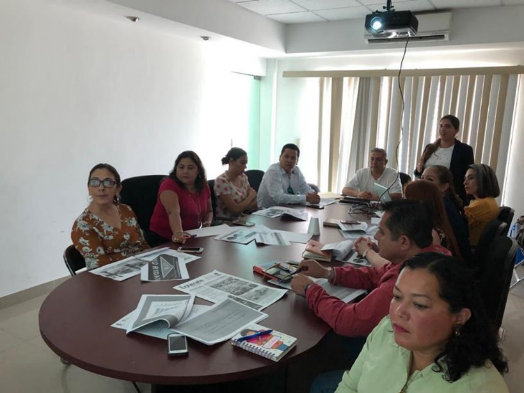 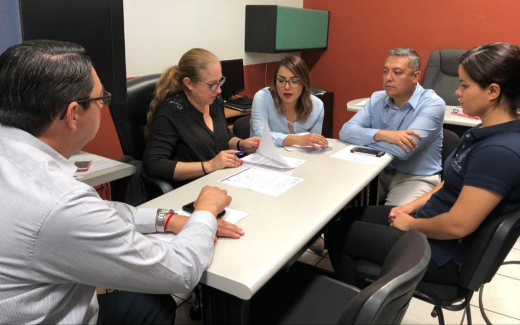 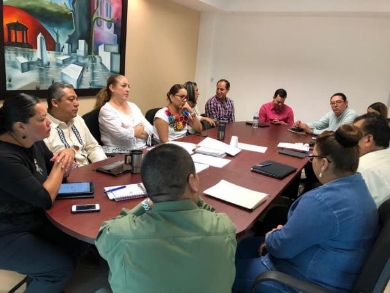 29 DE MAYO 2019- SESIÓN ORDINARIA NO 08. 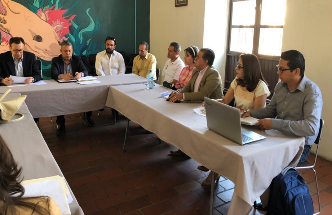 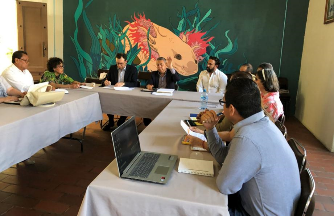 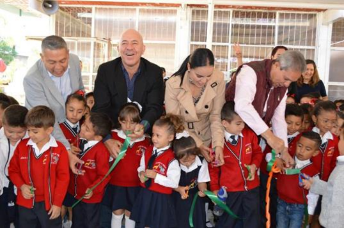 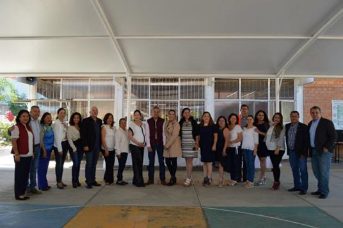 03 DE ABRIL 2019- INAGURACION DEL DOMO  JARDIN DE NIÑOS “ANEXO AL CREEN”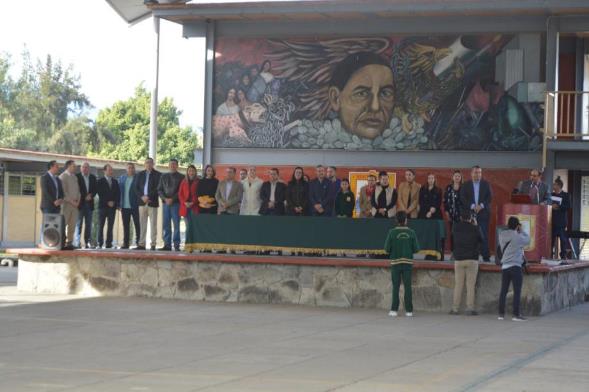  03 DE ABRIL 2019- LANZAMIENTO DE CAMPAÑA “GOBIERNO AMABLE”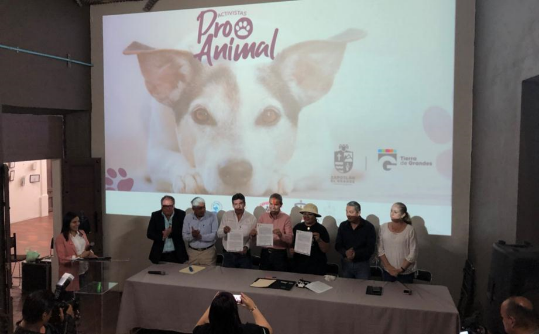 09 DE ABRIL 2019- PRESENTACION DE LA POLITICA PÚBLICA PRO- ANIMAL Y LA FIRMA DEL CONVENIO CON LA ASOCIACIÓN PROTECTORA DE ANIMALES “ECHANOS LA PATA A.C”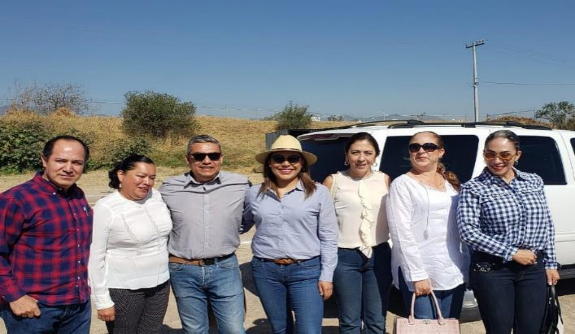 10 DE ABRIL 2019-  INAUGURACION DE LA EXPO AGRICOLA JALISCO 2019.  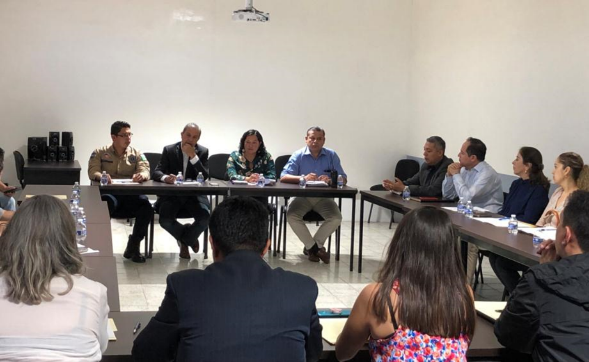 18 DE MARZO- PRESENTACIÓN DEL PLAN MUNICIPAL DE SEGURIDAD PUBLICA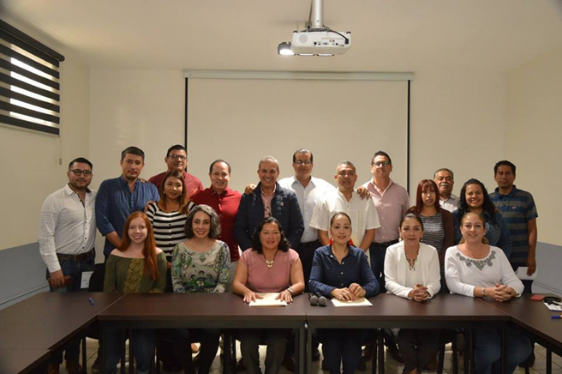 25 DE ABRIL 2019- INVITACION AL EVENTO DE LA INTEGRACIÓN DE LA JUNTA DE GOBIERNO DEL INSTITUTO MUNICIPAL DE LA MUJER EN ZAPOTLAN EL GRANDE. 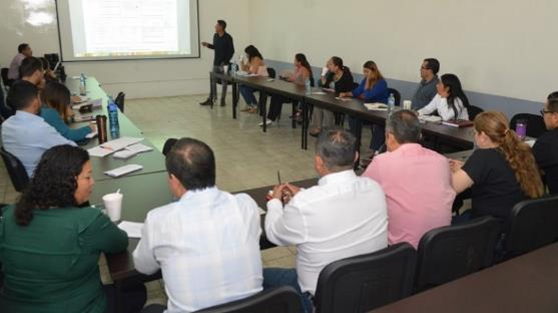 25 DE ABRIL 2019- PERSONAL DE CONTRALORÍA DEL GOBIERNO DE ZAPOTLÁN EL GRANDE REALIZÓ UNA CAPACITACIÓN EN LA SALA "ALBERTO ESQUER GUTIÉRREZ", PARA QUE LOS SERVIDORES PÚBLICOS PUEDAN REALIZAR A TIEMPO SU DECLARACIÓN PATRIMONIAL.27 DE MARZO 2019. INAUGURACIÓN DE LOS JUEGOS AGROMAR 2019 ESTADIO OLÍMPICO. 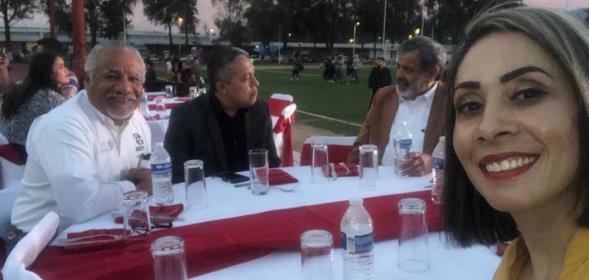 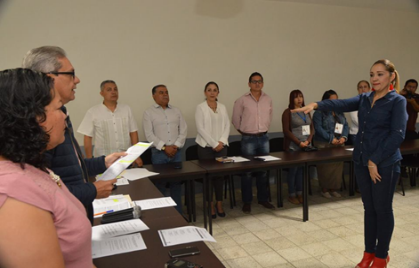 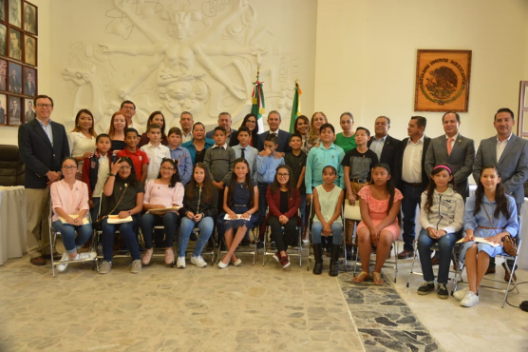 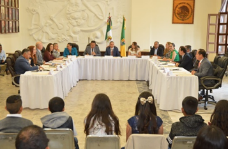 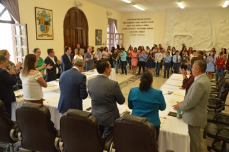 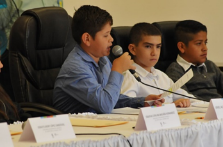 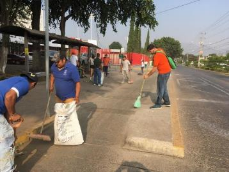 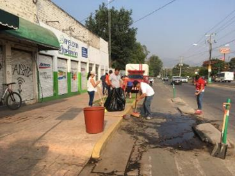 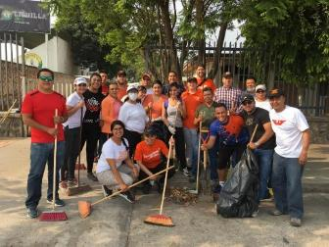 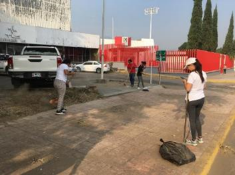 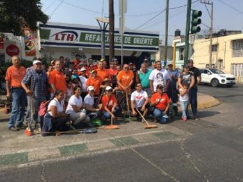 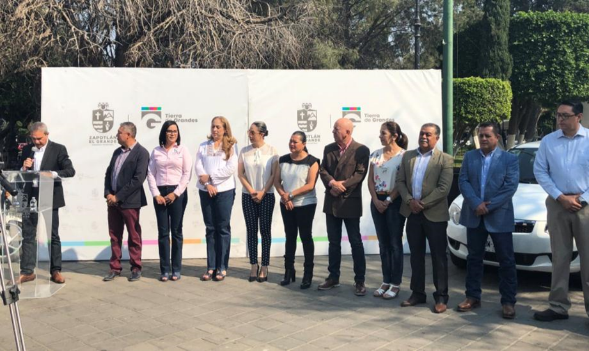 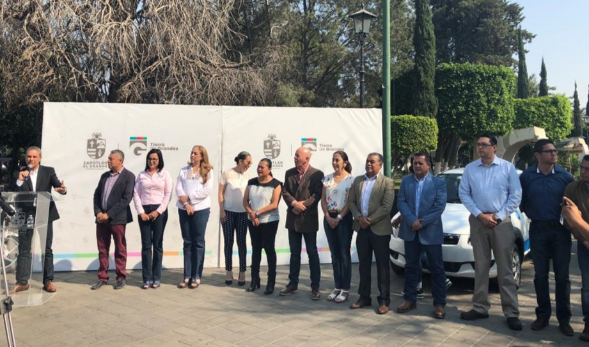 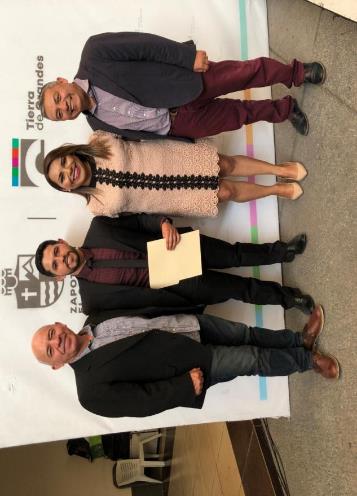 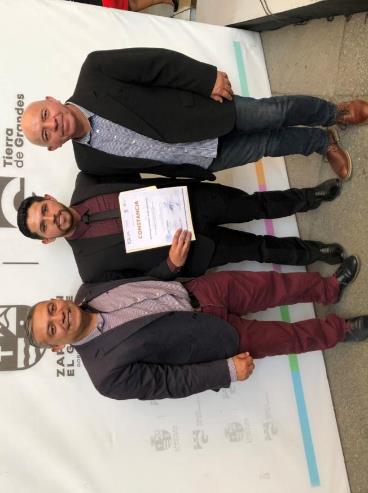 30 DE ABRIL 2019-  CLAUSURA DEL DIPLOMADO EN METODOS ALTERNOS DE SOLUCION DE CONFLICTOS MACS.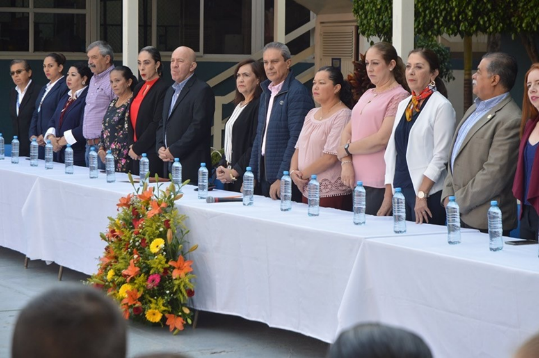 08 DE MAYO 2019- INVITACIÓN A FORMAR PARTE DEL PRESIDIUM EN LA CEREMONIA CIVICA DEL 266 “ANIVERSARIO DE LA BATALLA DE PUEBLA (1852) EN LA ESCUELA SECUNDARIA ALFREDO VELASCO CISNEROS.  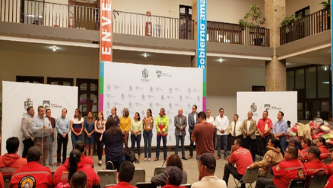 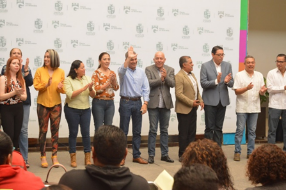 17 DE MAYO 2019- ENTREGA DE UNIFORMES A LOS ELEMENTOS DE UNIDAD MUNICIPAL DE PROTECCIÓN CIVIL Y BOMBEROS DE ZAPOTLAN EL GRANDE.  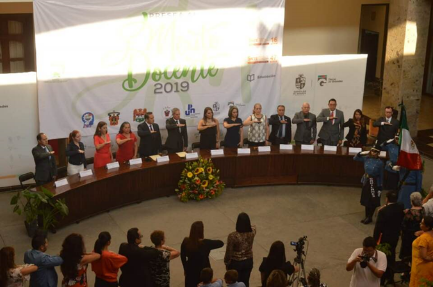 24 DE MAYO 2019- PRESEA EL MERITO DOCENTE 2019.  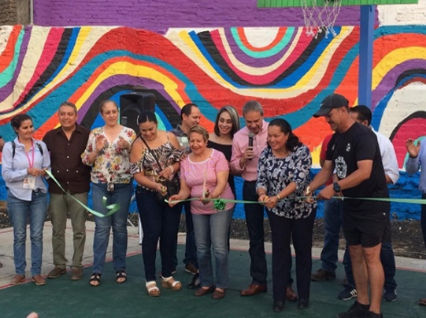 28 DE MAYO 2019- PARQUE "LOS OLIVOS" UN ESPACIO MAS PARA LA FAMILIA, LOS NIÑOS, LA JUVENTUD NAUGURADO CON PADRINO DE LUJO, MANUEL VIDRIO EX SELECCIONADO NACIONAL Y CAPITAN DE NUESTRA SELECCIÓN "ZAPOTLAN EL GRANDE" EN EL TORNEO COPA JALISCO.  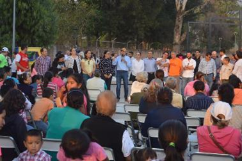 01 DE JUNIO 2019- INAGURACION DEL PARQUE COLOMBO.    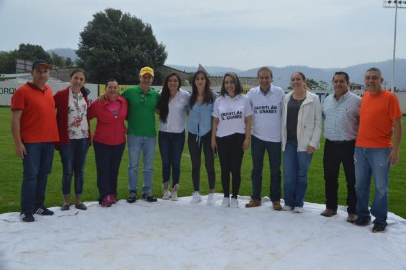 02 DE JUNIO 2019- EN EL MARCO DEL PRIMER PARTIDO DE LA COPA JALISCO, SE ENTREGÓ UN MERECIDO RECONOCIMIENTO A MARÍA FERNANDA ELIZONDO OCHOA Y A DORIAN MONSERRAT HERNÁNDEZ GARCÍA, ORIGINARIAS DE ZAPOTLÁN, POR SU DESTACADA PARTICIPACIÓN EN EL TORNEO MX FEMENIL, LOGRANDO EL PRIMER LUGAR CON EL EQUIPO DE TIGRES   Y EL TERCER LUGAR CON EL EQUIPO DE AMÉRICA RESPECTIVAMENTE.03 DE JUNIO 2019- CONVENIO DE COLABORACION QUE REALIZA EL MUNICIPIO DE ZAPOTLAN EL GRANDE Y LA COMISION NACIONAL Y ESTATAL DE DERECHOS HUMANOS.   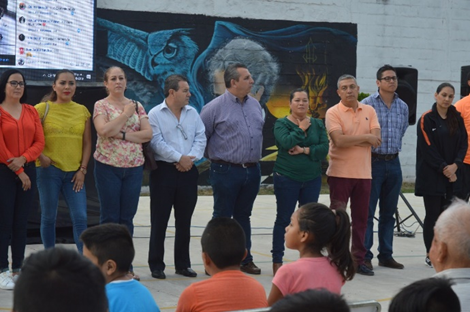 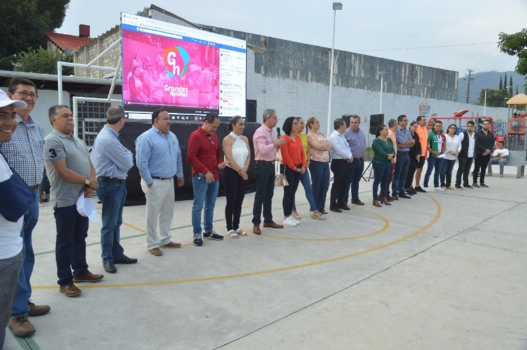 14 DE JUNIO 2019- INAGURACION INTERNET GRATUITO EN EL PARQUE SANTA ROSA.  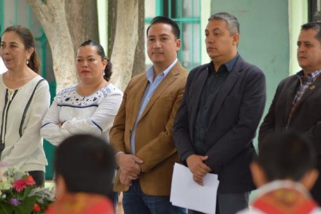 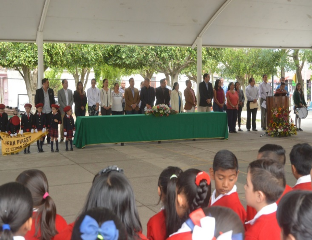 17 DE JUNIO 2019- INVITACION A FORMAR PARTE DEL PRESIDIUM EN LA CEREMONIA CIVICA DEL 196 AVIERSARIO DE LA CREACIÓN DEL ESTADO LIBRE Y SOBERANO DE JALISCO (1823)  EN LA ESCUELA PRIMARIA “CRISTOBAL COLON”  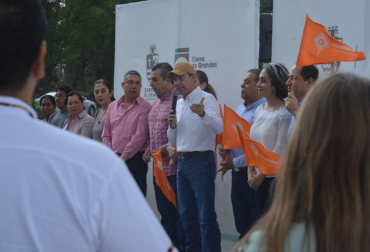 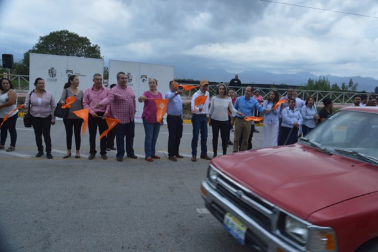 18 DE JUNIO 2019- ARRANCA BANDERAZO DE SALIDA DE LA OBRA DE LA AVENIDA PEDRO RAMIREZ VÁZQUEZ.  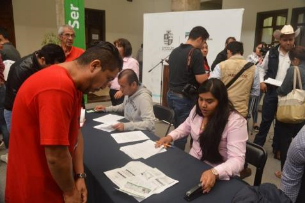 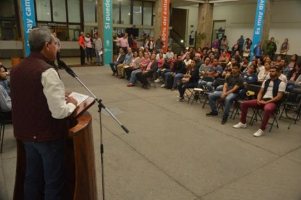 18 DE JUNIO 2019- ACTO PROTOCOLARIO DEL PROGRAMA DE EMPLEO TEMPORAL.   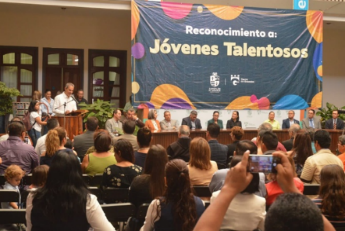 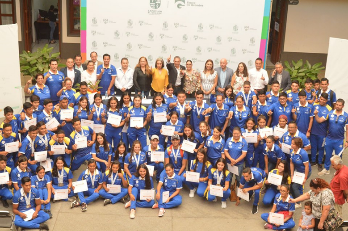 20 DE JUNIO 2019- XI ENTREGA DE RECONOCIMIENTOS A “JOVENES TALENTOSOS 2019”   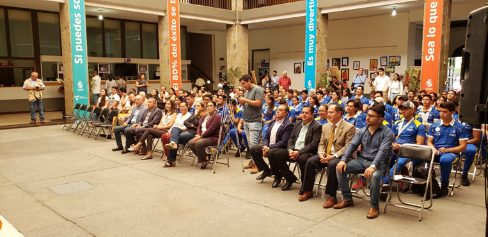 27 DE JUNIO 2019- RECONOCIMIENTO A ATLETAS DE LA OLIMPIADA NACIONAL.ATENTAMENTECIUDAD GUZMÁN, MUNICIPIO DE ZAPOTLÁN EL GRANDE, JALISCO, JUNIO  31   DE  2019.“2019, AÑO DEL LXXX ANIVERSARIO DE LA ESCUELA SECUNDARIA LIC. BENITO JUAREZ”“2019, AÑO DE LA IGUALDAD DE GÉNERO EN JALISCO”MTRO. MANUEL DE JESÚS JIMENEZ GARMAREGIDOR PRESIDENTE DE LA COMISIÓN EDILICA DE PARTICIPACIÓN CIUDADANA Y VECINAL.MDJJG/amrmC.c.p.- ArchivoINICIATIVAS Y DICTAMENES PRESENTADOS ANTE EL PLENO DEL H. AYUNTAMIENTO DE ZAPOTLÁN EL GRANDE, EN MI CARÁCTER DE REGIDOR.INICIATIVAS Y DICTAMENES PRESENTADOS ANTE EL PLENO DEL H. AYUNTAMIENTO DE ZAPOTLÁN EL GRANDE, EN MI CARÁCTER DE REGIDOR.SESIÓN ORDINARIA NO. 0303 DE MAYO   2019INICIATIVA DE ACUERDO ECONÓMICO QUE TURNA A LA COMISIÓN DE TRANSITO Y PROTECCIÓN CIVIL, PARA LA DECLARACIÓN DE CALLES CON PREFERECIA CICLISTA EN ZAPOTLÁN EL GRANDE, JALISCOSESIÓN ORDINARIA NO. 0424 DE JUNIO  2019DICTAMEN CONJUNTO DE LAS COMISIONES EDILICIAS PERMANENTES DE PARTICIPACIÓN CIUDADANA Y VECINAL Y TRÁNSITO Y PROTECCIÓN CIVIL, QUE PROPONE LA DECLARACIÓN DE CALLES CON PREFERENCIA CICLISTA EN ZAPOTLÁN EL GRANDE, JALISCO. ASISTENCIA A LAS SESIONES ORDINARIAS, EXTRAORDINARIAS Y SOLEMNES DEL AYUNTAMIENTO ASISTENCIA A LAS SESIONES ORDINARIAS, EXTRAORDINARIAS Y SOLEMNES DEL AYUNTAMIENTO 02 DE ABRIL  2019SESIÓN EXTRAORDINARIA NO.1405 DE ABRIL 2019SESION EXTRAORDINARIA NO.1529 DE ABRIL  2019SESIÓN EXTRAORDINARIA 1614 DE MAYO  2019SESIÓN ORDINARIA  NO. 0624 DE MAYO 2019SESION SOLEMNE NO.0427 DE JUNIO 2019SESION ORDINARIA NO.0729 DE JUNIO 2019SESION SOLEMNE NO.05SESIONES DE LA COMISIÓN EDILICIA PERMANENTE DE PARTICIPACIÓN CIUDADANA Y VECINAL. SESIONES DE LA COMISIÓN EDILICIA PERMANENTE DE PARTICIPACIÓN CIUDADANA Y VECINAL. 29 DE MAYO  2019.SESIÓN ORDINARIA   ESTUDIO Y APROBACIÓN DE CALLES CON PREFERENCIA CICLISTA EN EL MUNICIPIO DE ZAPOTLÁN EL GRANDE, JALISCO.SESIONES DE LA COMISIÓN EDILICIA PERMANENTE DE HACIENDA PÚBLICA Y PATRIMONIO MUNICIPAL (REGIDOR VOCAL)SESIONES DE LA COMISIÓN EDILICIA PERMANENTE DE HACIENDA PÚBLICA Y PATRIMONIO MUNICIPAL (REGIDOR VOCAL)24 JUNIO 2019.SESIÓN ORDINARIA NO. 03.ESTUDIO DE LAS PROPUESTAS DE LOS CONVENIOS DE COLABORACIÓN DEL INEEJAD Y EL AYUNTAMIENTO DE ZAPOTLAN EL GRANDE Y EN SU CASO, ELABORACION DEL DICTAMEN CORRESPONDIENTE29 DE MAYO 2019.                           SESIÓN ORDINARIA NO. 08 – SE RECIBIO  AL PRESIDENTE DE LA ASOCIACIÓN VECINAL DE LA COLONIA LOS ENCINOS SR. EMILIO VALDIVIA, DONDE DICHA ASOCIACIÓN PIDE EN COMODATO UN BIEN INMUEBLE MUNICIPAL, DESPUÉS DE ESCUCHAR SU PROPUESTA Y ANALIZARLA FUE APROBADA; ADEMÁS APROBAMOS UN COMODATO CON EL OPD SAPAZA PARA QUE PUEDAN DESARROLLAR SUS FUNCIONES DE PRESTACIÓN DEL SERVICIO DEL AGUA.SESIONES DE LA COMISIÓN EDILICIA PERMANENTE DE  ADMINISTRACIÓN PÚBLICA SESIONES DE LA COMISIÓN EDILICIA PERMANENTE DE  ADMINISTRACIÓN PÚBLICA 11 DE JUNIO 2019. SESIÓN ORDINARIA NO. 05 ESTUDIO Y APROBACIÓN DE A PROPUESTA DE INICIATIVA DE ORDENAMIENTO INTERIOR DEL AYUNTAMIENTO DE ZAPOTLÁN EL GRANDE, JALISCO. 17 DE JUNIO 2019.CONTINUACIÓN DE LA SESIÓN ORDINARIA NO. 04 CONTINUACIÓN DEL ANALISIS DE LA IMPLEMENTACIÓN DE MODULOS DIGITALES DE SERVICIOS MUNICIPALES EN DIFERENTES PUNTOS ESTRATEGICOS DEL MUNICIPIO SESIÓN DE LA COMISIÓN EDILICA PERMANENTE DE INNOVACIÓN CIENCIA Y TECNOLOGÍA SESIÓN DE LA COMISIÓN EDILICA PERMANENTE DE INNOVACIÓN CIENCIA Y TECNOLOGÍA 25 DE ABRIL 2019 SESIÓN 05 ORDINARIA 1. ANALISIS DEL CONVENIO CON CIENCIA JOVEN, A.CEVENTOS VARIOS EVENTOS VARIOS 03 DE ABRIL  2019INAGURACION DEL DOMO  JARDIN DE NIÑOS “ANEXO AL CREEN” 03 DE ABRIL 2019LANZAMIENTO DE CAMPAÑA “GOBIERNO AMABLE” 09 DE ABRIL  2019PRESENTACION DE LA POLITICA PUBLICA PRO- ANIMAL Y LA FIRMA DEL CONVENIO CON LA ASOCIACIÓN PROTECTORA DE ANIMALES “ECHANOS LA PATA A.C” 10 ABRIL 2019INAUGURACION DE LA EXPO AGRICOLA JALISCO 2019. 25  DE ABRIL 2019INVITACION AL EVENTO DE LA INTEGRACIÓN DE LA JUNTA DE GOBIERNO DEL INSTITUTO MUNICIPAL DE LA MUJER EN ZAPOTLAN EL GRANDE. 29 DE ABRIL 2019INSTALACION DEL H. AYUNTAMIENTO INFANTIL.29 DE ABRIL 2019LIMPIEZA DE LA CICLO VIA, AREA DE LA CALZADA, FCO.  I.  MADERO Y CARRANZA.30 DE ABRIL 2019CLAUSURA DEL DIPLOMADO EN METODOS ALTERNOS DE SOLUCION DE CONFLICTOS MACS.06 DE MAYO 2019INVITACIÓN A FORMAR PARTE DEL PRESIDIUM EN LA CEREMONIA CIVICA DEL 157  “ ANIVERSARIO DE LA BATALLA DE PUEBLA (1852) EN LA ESCUELA, ALFREDO VELASCO CISNEROS”. 08 MAYO 2019INVITACIÓN A FORMAR PARTE DEL PRESIDIUM EN LA CEREMONIA CIVICA DEL 266 “ANIVERSARIO DE LA BATALLA DE PUEBLA (1852) EN LA ESCUELA SECUNDARIA ALFREDO VELASCO CISNEROS.17 DE MAYO  2019TOMA DE PROTESTA DEL RECTOR DEL CUSUR, DR. JORGE GALINDO GRACÍA.17 DE MAYO  2019ENTREGA DE UNIFORMES A LOS ELEMENTOS DE UNIDAD MUNICIPAL DE PROTECCIÓN CIVIL Y BOMBEROS DE ZAPOTLAN EL GRANDE.24 DE MAYO 2019PRESEA EL MERITO DOCENTE 2019. 28 DE MAYO 2019. PARQUE "LOS OLIVOS" UN ESPACIO MAS PARA LA FAMILIA, LOS NIÑOS, LA JUVENTUD NAUGURADO CON PADRINO DE LUJO, MANUEL VIDRIO EX SELECCIONADO NACIONAL Y CAPITAN DE NUESTRA SELECCIÓN "ZAPOTLAN EL GRANDE" EN EL TORNEO COPA JALISCO29 DE MAYO 2019ENTREGA DE UNIFORMES 01 DE JUNIO 2019INAGURACION DEL PARQUE COLOMBO02 DE JUNIO 2019. EN EL MARCO DEL PRIMER PARTIDO DE LA COPA JALISCO, SE ENTREGÓ UN MERECIDO RECONOCIMIENTO A MARÍA FERNANDA ELIZONDO OCHOA Y A DORIAN MONSERRAT HERNÁNDEZ GARCÍA, ORIGINARIAS DE ZAPOTLÁN, POR SU DESTACADA PARTICIPACIÓN EN EL TORNEO MX FEMENIL, LOGRANDO EL PRIMER LUGAR CON EL EQUIPO DE TIGRES   Y EL TERCER LUGAR CON EL EQUIPO DE AMÉRICA RESPECTIVAMENTE.03 DE JUNIO 2019CONVENIO DE COLABORACION QUE REALIZA EL MUNICIPIO DE ZAPOTLAN EL GRANDE Y LA COMISION NACIONAL Y ESTATAL DE DERECHOS HUMANOS.03 DE JUNIO 2019.INVITACIÓN AL CAFÉ LITERARIO EN CASA DEL ARTE  04 DE JUNIO 2019SESIÓN SOLEMNE POR PARTE DE LA BENEMÉRITA SOCIEDAD DE GEOGRAFIA Y ESTADISTICA DEL ESTADO DE JALISCO  14 DE JUNIO 2019INAGURACION INTERNET GRATUITO EN EL PARQUE SANTA ROSA.17 JUNIO 2019.INVITACION A FORMAR PARTE DEL PRESIDIUM EN LA CEREMONIA CIVICA DEL 196 AVIERSARIO DE LA CREACIÓN DEL ESTADO LIBRE Y SOBERANO DE JALISCO (1823)  EN LA ESCUELA PRIMARIA “CRISTOBAL COLON” 17 DE JUNIO 2019INAGURACION DEL DOMO EN LA ESCUELA PRIMARIA “CRISTOBAL COLON” 18 DE JUNIO 2019ARRANCA BANDERAZO DE SALIDA DE LA OBRA DE LA AVENIDA PEDRO RAMIREZ VÁZQUEZ.18 DE JUNIO 2019ACTO PROTOCOLARIO DEL PROGRAMA DE EMPLEO TEMPORAL. 20 DE JUNIO  2019XI ENTREGA DE RECONOCIMIENTOS A “JOVENES TALENTOSOS2019”27 DE JUNIO 2019RECONOCIMIENTO A ATLETAS DE LA OLIMPIADA NACIONAL. 